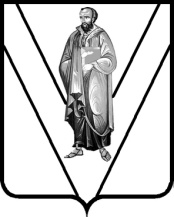 	УПРАВЛЕНИЕ ОБРАЗОВАНИЕМ АДМИНИСТРАЦИИМУНИЦИПАЛЬНОГО ОБРАЗОВАНИЯ ПАВЛОВСКИЙ РАЙОНПРИКАЗот 01.12.2023 г.								№ 1115ст. ПавловскаяО работе комиссии по проверке итогового сочинения (изложения) в муниципальном образовании Павловский район в 2023-2024 учебном годуВ соответствии с Порядком проведения и проверки итогового сочинения (изложения) в Краснодарском крае, утвержденном приказом министерства образования, науки и молодежной политики Краснодарского края от 24 ноября 2023 года № 3311 «Об утверждении Порядка проведения и проверки итогового сочинения (изложения) в Краснодарском крае» в целях соблюдения информационной безопасности и объективности при проверке итогового сочинения (изложения) п р и к а з ы в а ю:Провести проверку работ итогового сочинения (изложения) в соответствии с пунктом 8 Порядка проведения и проверки итогового сочинения (изложения) в Краснодарском крае, утвержденным приказом министерства образования, науки и молодежной политики Краснодарского края от 24 ноября 2023 года № 3311 (далее- Порядок) и пунктом 5 Методических рекомендаций по организации и проведению итогового сочинения (изложения) в 2023-2024 учебном году (письмо Рособрнадзора РФ от 21.09.2023 года № 04-303) в срок с 7 декабря по 11 декабря 2023 года.Утвердить пункт проверки итогового сочинения (изложения)- МАОУ СОШ № 2 станицы Павловской (станица Павловская, улица Ленина,27).Утвердить состав комиссии по проверки итогового сочинения (изложения) согласно приложению.О.А. Ворониной организовать:Проверку итогового сочинения (изложения) в пункте проверки в соответствии с Порядком с 7 декабря по 11 декабря 2023 года, соблюдением принципов объективного оценивания образовательных результатов под видеонаблюдением;Участие экспертов в краевом вебинаре для членов комиссий по проверке итогового изложения (сочинения) 7 декабря 2023 года в 9.00 часов.Руководителям ОО:Издать приказ о направлении учителей русского языка и литературы -экспертов по проверке итогового изложения (сочинения) в пункт проверки в указанные сроки;Направить учителей русского языка и литературы в пункт проверки итогового изложения (сочинения) согласно приложению к настоящему приказу с 07.12.2023 по 11.12.2023 года;Провести обучение учителей русского языка и литературы (под роспись);провести инструктаж с обучающимися (под роспись) о порядке проведения сочинения, обратив особенно внимание на пункты 6.14 -6.17, подпунктами 7-9 пункта 3.3. Порядка;обеспечить условия проведения сочинения для участников с ОВЗ, детей-инвалидов и инвалидов в соответствии с рекомендациями ПМПК;обеспечить участников орфографическими словарями;предоставить в управление образованием заявления граждан, желающих участвовать в качестве независимых наблюдателей в день проведения сочинения и дни проверки и перепроверки сочинения;ознакомить обучающихся и их родителей (законных представителей) с результатами сочинения в течение 2-х рабочих дней с момента официального получения утвержденных протоколов и организовать прием заявлений о повторной проверке от обучающихся, получивших «незачет» повторно в день ознакомления с результатами до 18.00 часов.Директору МАОУ СОШ № 2 – пункта проведения итогового сочинения (изложения) Кадырову Р.В. обеспечить условия проведения проверки итогового сочинения (изложения) в соответствии с Порядком и методическими рекомендациями и с соблюдением санитарно-эпидемиологических условий.Руководителю комиссии по проверке итогового сочинения (изложения) Горгуль Л.М.:5.1. При организации работы комиссии по проверке руководствоваться пунктом 8 Порядка и пунктом 5 Методических рекомендаций;5.2. Обеспечить соблюдение условия всеми экспертами принципов объективности и соблюдения информационной безопасности на всех этапах проверки.6. Члены комиссии по проверке итогового сочинения (изложения) признаются должностными лицами и руководствуются в своей работе пунктом 81.4. Порядка и пунктом 5 Методических рекомендаций.Экспертам с собой необходимо иметь: паспорт; ручку с красными чернилами; бейдж; приказ школы о направлении на проверку; лекарства, воду, пищу (при необходимости); распечатанные методические материалы: приложение № 9 Методических рекомендаций: критерии оценивания итогового сочинения (изложения).Экспертам запрещено при проверке пользоваться телефонами и иными средствами связи и воспроизведения информации.Контроль за исполнением настоящего приказа возложить на               Воронину О.А., заместителя начальника управления образованием.Настоящий приказ вступает в силу со дня его подписания.Исполняющий обязанности начальника  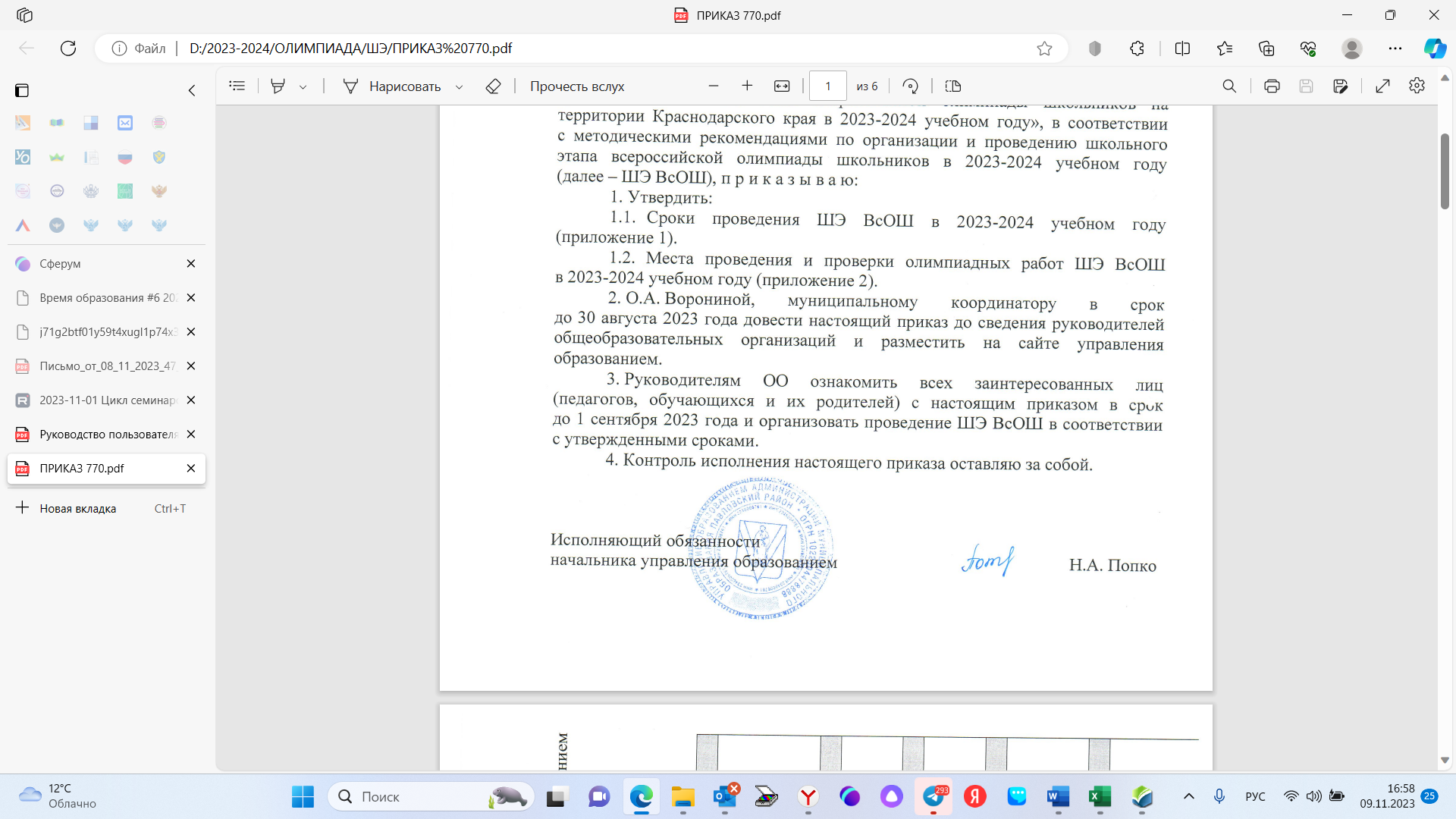 управления образованием                                                                         Н.А. Попко СОСТАВкомиссии по проверке итогового сочинения (изложения)в 2023-2024 учебном годуМесто проверки: МАОУ СОШ № 2Сроки проверки:07.12.2023-11.12.2023Время работы комиссии: 07.12.2023- 8.30-17.00; 08.12.2023, 11.12.2023- 08.00-15.00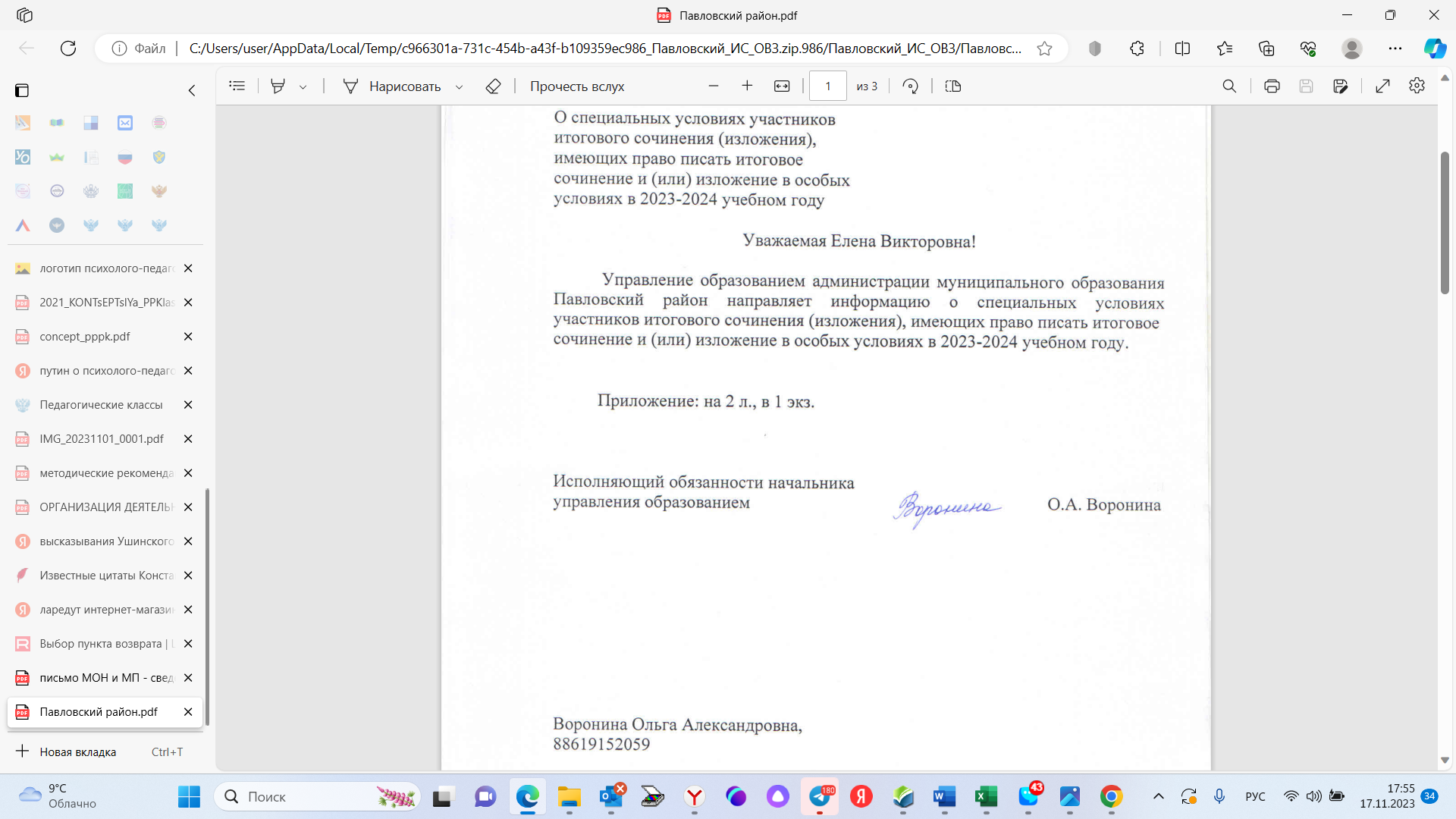 Заместитель начальника управления образованием                         О.А. ВоронинаПРИЛОЖЕНИЕ к приказу управления образованием администрации муниципального образования Павловский районот _______________ № ____________Состав комиссии по проверке итогового сочинения (изложения)Состав комиссии по проверке итогового сочинения (изложения)Состав комиссии по проверке итогового сочинения (изложения)Состав комиссии по проверке итогового сочинения (изложения)ФИОДолжность в образовательной организации 
(согласно тарификационного списка на 01.09.2022) и полное наименование образовательной организации по уставуДолжность в комиссии по проверке итогового сочинения (изложения)Горгуль Лидия Михайловнаметодист муниципального казенного учреждения образования районного информационно-методического центра  МО Павловский районруководитель Уткина Галина АлексеевнаУчитель информатики муниципального автономного общеобразовательного учреждения средней общеобразовательной школы № 2 имени Ивана Михайловича Суворова станицы Павловскойтехнический специалистТрегубенко Елена Андреевнаучитель информатики муниципального бюджетного общеобразовательного учреждения средней общеобразовательной школы №8 имени П.Н. Стратиенко ст. Новопластуновскойтехнический специалистРычагова Наталья Викторовна учитель математики и информатики муниципального бюджетного общеобразовательного учреждения средней общеобразовательной школы № 12 имени Ивана Иосифовича технический специалист Макаренко Алла    Алексеевнаучитель русского языка и литературы муниципального бюджетного общеобразовательного учреждения средней общеобразовательной школы № 1 имени Григория Ивановича Свердликова станицы Павловскойруководитель экспертной группыСамойленко Алевтина Александровнаучитель русского языка и литературы муниципального бюджетного общеобразовательного учреждения средней общеобразовательной школы № 1 имени Григория Ивановича Свердликова станицы Павловской № 1 им. Г.И.Свердликова ст. ПавловскойэкспертМетченко Галина Николаевнаучитель русского языка и литературы муниципального автономного общеобразовательного учреждения средней общеобразовательной школы № 2 имени Ивана Михайловича Суворова станицы ПавловскойэкспертЧерная Татьяна Яковлевнаучитель муниципального автономного общеобразовательного учреждения средней общеобразовательной школы № 2 имени Ивана Михайловича Суворова станицы Павловскойруководитель экспертной группыСтрюк Ольга Владимировнаучитель русского языка и литературы муниципального автономного общеобразовательного учреждения средней общеобразовательной школы № 2 имени Ивана Михайловича Суворова станицы ПавловскойэкспертСечнев Юрий Алексеевичучитель русского языка и литературы муниципального автономного общеобразовательного учреждения средней общеобразовательной школы № 2 имени Ивана Михайловича Суворова станицы ПавловскойэкспертБелан Валентина Олеговнаучитель русского языка и литературы муниципального автономного общеобразовательного учреждения средней общеобразовательной школы № 2 имени Ивана Михайловича Суворова станицы ПавловскойэкспертШалак  Надежда Алексеевнаучитель русского языка и литературы муниципального автономного общеобразовательного учреждения средней общеобразовательной школы № 2 имени Ивана Михайловича Суворова станицы ПавловскойэкспертДолгая  Ольга Константиновназаместитель директора по УМР муниципального бюджетного общеобразовательного учреждения средняя общеобразовательная школа № 3 имени Никифора Ивановича Дейнега станицы Павловскойруководитель экспертной группыДобриян Светлана Ивановнаучитель русского языка и литературы муниципального бюджетного общеобразовательного учреждения средняя общеобразовательная школа № 3 имени Никифора Ивановича Дейнега станицы ПавловскойэкспертКурилова Елена Викоровнаучитель русского языка и литературы муниципального бюджетного общеобразовательного учреждения средняя общеобразовательная школа № 3 имени Никифора Ивановича Дейнега станицы ПавловскойэкспертРуденко Наталья Дмитриевнаучитель русского языка и литературы муниципального бюджетного общеобразовательного учреждения средняя общеобразовательная школа № 3 имени Никифора Ивановича Дейнега станицы ПавловскойэкспертБагмет Елена Леонидовнаучитель русского языка и литературы муниципального бюджетного общеобразовательного учреждения средней общеобразовательной школы № 4 имени Виктора Владимировича Шитика станицы АтаманскойэкспертЛевченко Елена Сергеевна учитель русского языка и литературы муниципального бюджетного общеобразовательного учреждения средней общеобразовательной школы № 4 имени Виктора Владимировича Шитика станицы АтаманскойэкспертКонева Татьяна Александровнаучитель русского языка, Муниципальное автономное общеобразовательное учреждение средняя образовательная школа №6 имени Ф.И.Ярового ст.НоволеушковскаяэкспертБабушкина Светлана Борисовнаучитель русского языка, Муниципальное автономное общеобразовательное учреждение средняя образовательная школа №6 имени Ф.И.Ярового  ст.НоволеушковскаяэкспертБелоруцкая Наталья Петровнадиректор, Муниципальное бюджетное общеобразовательное учреждение средняя общеобразовательная школа № 7 имени Николая Петровича Иванова посёлка Северногоруководитель экспертной группыБугаева Елена Петровнаучитель, Муниципальное бюджетное общеобразовательное учреждение средняя общеобразовательная школа № 7 имени Николая Петровича Иванова посёлка СеверногоэкспертБаева Елена Алексеевнаучитель русского языка и литературы муниципального бюджетного общеобразовательного учреждения средней общеобразовательной школы №8 имени П.Н. Стратиенко ст. НовопластуновскойэкспертФрулева Елена Дмитриевнаучитель русского языка и литературы муниципального бюджетного общеобразовательного учреждения средней общеобразовательной школы №8 имени П.Н. Стратиенко ст. НовопластуновскойэкспертЦокур Наталия Алексеевнаучитель русского языка и литературы муниципального бюджетного общеобразовательного учреждения средней общеобразовательной школы № 9 имени Ивана Дмитриевича Бражника поселка ОктябрьскогоэкспертПогребная Елена Александровнаучитель русского языка и литературы Муниципального автономного общеобразовательного учреждения средней общеобразовательной школы №10 имени Алексея Алексеевича Забары станицы Павловскойруководитель экспертной группыГамаль Анна Алексеевнаучитель русского языка и литературы Муниципального автономного общеобразовательного учреждения средней общеобразовательной школы №10 имени Алексея Алексеевича Забары станицы ПавловскойэкспертМороз Наталья Алексеевнаучитель русского языка и литературы Муниципального автономного общеобразовательного учреждения средней общеобразовательной школы №10 имени Алексея Алексеевича Забары станицы ПавловскойэкспертЩербакова Светлана Николаевнаучитель русского языка и литературы Муниципальное автономное общеобразовательное учреждение средняя общеобразовательная школа №11 имени Ивана Исаевича Гармаша станицы СтаролеушковскойэкспертСилуянова Лилия Юрьевнаучитель русского языка и литературы Муниципальное автономное общеобразовательное учреждение средняя общеобразовательная школа №11 станицы Старолеушковскойимени Ивана Исаевича Гармаша станицы СтаролеушковскойэкспертЯкимцева Валентина Николаевнаучитель русского языка и литературы Муниципальное автономное общеобразовательное учреждение средняя общеобразовательная школа №11 имени Ивана Исаевича Гармаша станицы СтаролеушковскойэкспертГненик Елена ВячеславовнаУчитель русского языка и литературы,Муниципальное бюджетное общеобразовательное учрежднение средняя общеобразовательная школа № 12 имени Ивана Иосифовича Вирченко станицы Павловской эксперт